„Europejski Fundusz Rolny na rzecz Rozwoju Obszarów Wiejskich: Europa inwestująca w obszary wiejskie”.Agenda XXI posiedzenia grupy tematycznej ds. podejścia LEADER21 lipca 2022 r., godz. 10:00 w formule online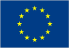 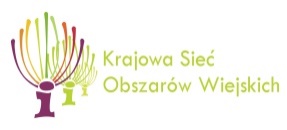 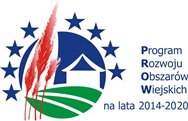 GodzinaPunkt programu10:00 – 10:10Otwarcie posiedzenia, wprowadzenie – p. Piotr Sadłocha, Polska Sieć LGD, przewodniczący GTL.Przedstawienie i przyjęcie porządku obrad posiedzenia.10:10 – 11:45Projekt regulaminu konkursu na wybór LSR – przedstawiciel Departamentu Wspólnej Polityki Rolnej, MRiRW.11:45 – 12.00Przerwa.12:00 – 13:30Dyskusja.13:30 – 14:15Sprawy różne:powiązania kapitałowo-osobowy w procesie przeprowadzenia naboru wniosków;koszty bieżące i aktywizacji LGD wdrażających wielofunduszowe LSR.14:15 – 14:30Podsumowanie, ustalenie wniosków końcowych i zakończenie posiedzenia– p. Piotr Sadłocha, Polska Sieć LGD, przewodniczący GTL.